Общество с ограниченной  ответственностью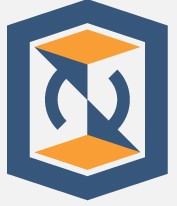     РусАгроЭкспорт125362, г. Москва, ул.Свободы, д. 17, офис 2ИНН/КПП 7733819210/773301001   ОГРН 1127747057680               Тел. +7(495)101-20-67   E-mail: ivanprofit@mail.ruИсх. № 47/10 от 05.10.2017г.                               Внимание Руководителя!                                                                                                                            Наша Компания «РусАгроЭкспорт» предлагает оптовые поставки в адрес вашей Организации Графит искусственный измельченный ТУ 1916-109-71-200.Прайс-лист на графит искусственный измельченный Упаковка : мешки бумажные и МКР типа Биг-Бег насыпной не менее 750 кгВся продукция подтверждается паспортом качества.Готовы выслать проект договора на 2017 год.Надеемся на долгосрочное взаимовыгодное сотрудничество.С уважением,Генеральный директор                                                               Видяпин Д.А.Марка графитаСодержаниеУглерода%Серане более,%Золане более,%Влагане более,%ФракционныйСоставммСтоимостьПродуктабез НДСрублейА99,00,051,01,00 - 334 300А 99,00,051,01,00 - 130 300Б94,0 – 96,01,05,02,00 - 215 300